
WireframesVersion March 24, 2020Client SignatureDateTable of ContentsIntroduction to Wireframes	3Introduction to WireframesA wireframe, known as page architecture or a blueprint, is a highly simplified sketch to inventory page content and relationships to show the organization and priority of information as well as essential links and functionality. It is not a visual design.  Changes to the wireframe are necessary if doing so will make a substantive impact on the design and user experience. These reasons include:Content areas are missing. The relationship between two or more elements is incorrect. Unnecessary or useless content is present. Priority given to the elements is not sufficient to meet the strategic needs of the website. Functionality will not support typical user behavior.  Content or functionality is out of scope for this project or otherwise cannot be implemented.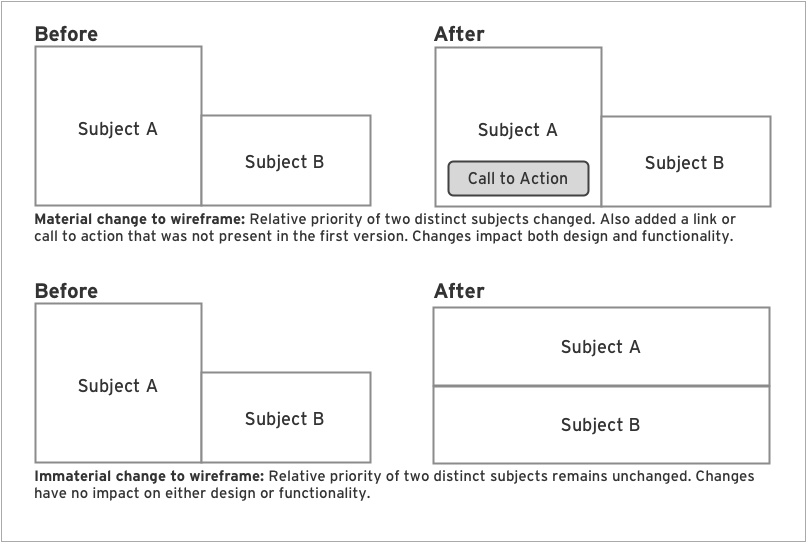 Category ForecastUser Interface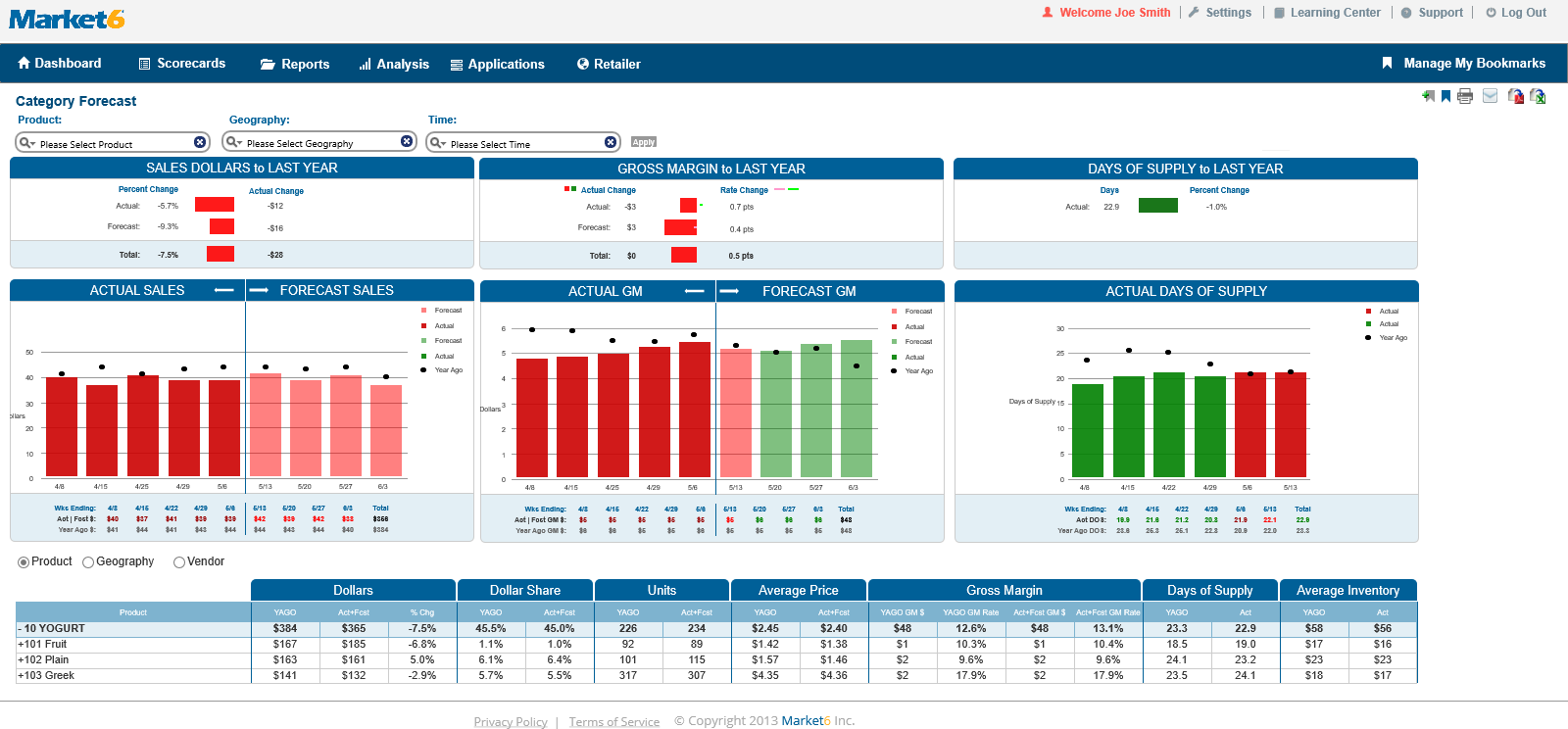 SALES DOLLARS to LAST YEARActiveUser Interface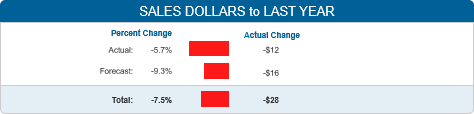 Time Data Tree BubbleVisibleUser Interface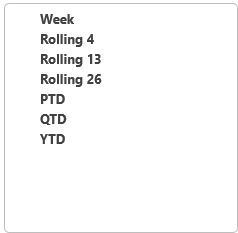 Time SelectionsState1User Interface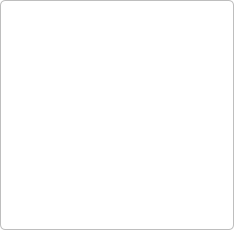 Geography Data Tree BubbleVisibleUser Interface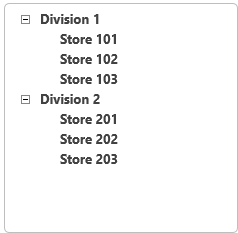 Product Data Tree BubbleVisibleUser Interface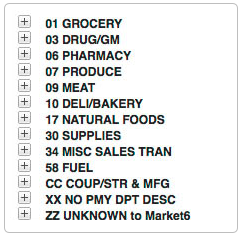 Save A New BookmarkVisibleUser Interface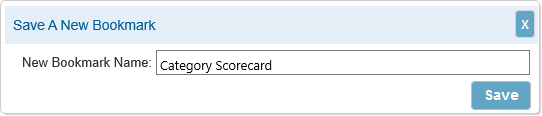 Bookmarks AvailableVisableUser Interface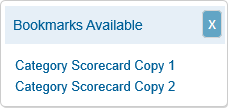 Print DialogueVisibleUser Interface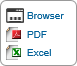 Email This PanelDefaultUser Interface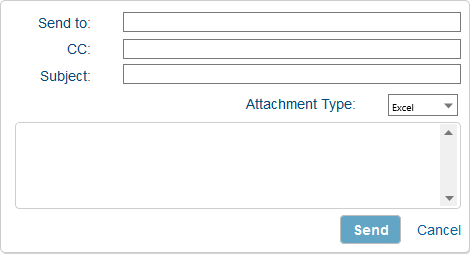 SentUser Interface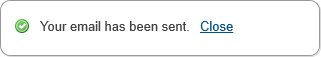 GridProductUser Interface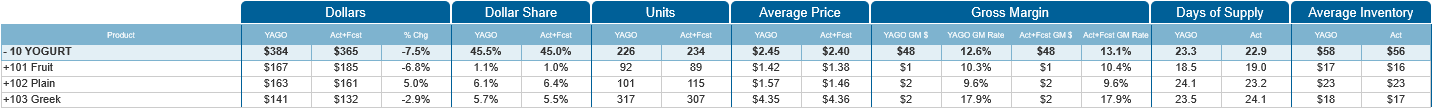 GeographyUser Interface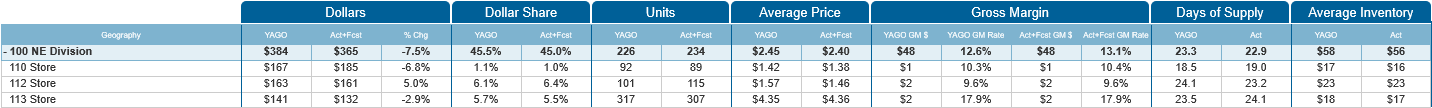 VendorUser Interface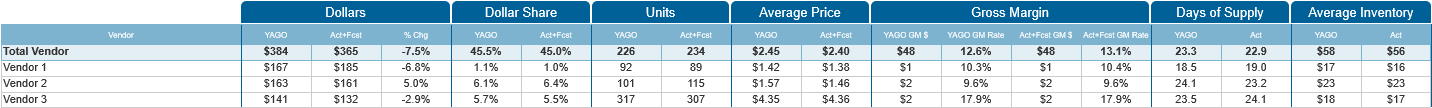 Activity ButtonSaveUser Interface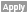 EditUser Interface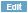 ACTUAL SALES -- FORECAST SALESQTDUser Interface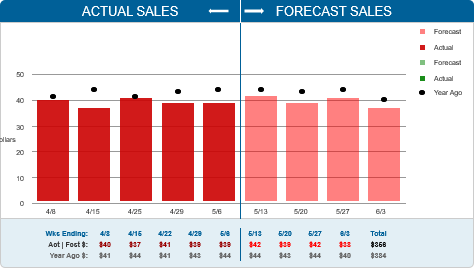 13 Week SpreadUser Interface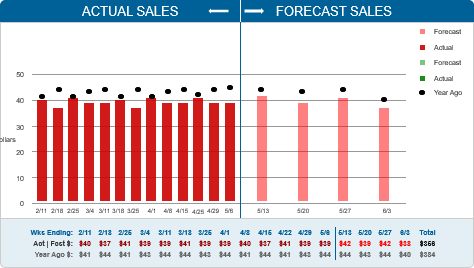 YTDUser Interface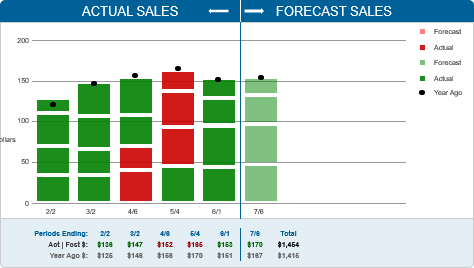 Hover Bubble 1State1User Interface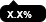 Hover Bubble 2State1User InterfaceHover Bubble 3State1User InterfaceHover Bubble 4State1User InterfaceHover Bubble 5State1User InterfaceHover Bubble 6State1User InterfaceHover Bubble 7State1User InterfaceHover Bubble 8State1User InterfaceHover Bubble 9State1User InterfaceHover Dot Bubble 1State1User InterfaceHover Dot Bubble 2State1User InterfaceHover Dot Bubble 3State1User InterfaceHover Dot Bubble 4State1User InterfaceHover Dot Bubble 5State1User InterfaceHover Dot Bubble 6State1User InterfaceHover Dot Bubble 7State1User InterfaceHover Dot Bubble 8State1User InterfaceHover Dot Bubble 9State1User InterfaceHover Dot Bubble 1State1User InterfaceHover Bar Bubble R1.1State1User InterfaceHover Bar Bubble R1.2State1User InterfaceHover Bar Bubble R1.3State1User InterfaceHover Bar Bubble R1.4State1User InterfaceGROSS MARGIN to LAST YEARActiveUser Interface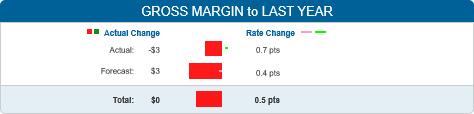 DOS to LAST YEARActiveUser Interface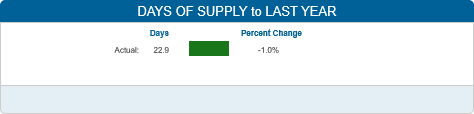 ACTUAL GM -- FORECAST GMQTDUser Interface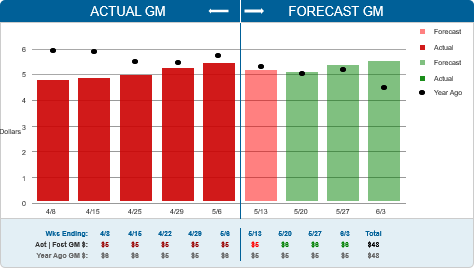 13 Week SpreadUser Interface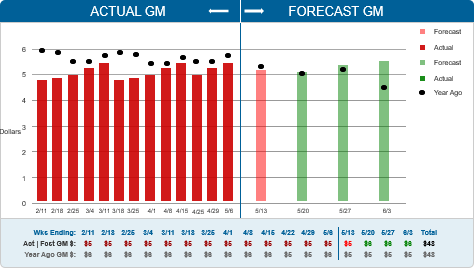 YTDUser Interface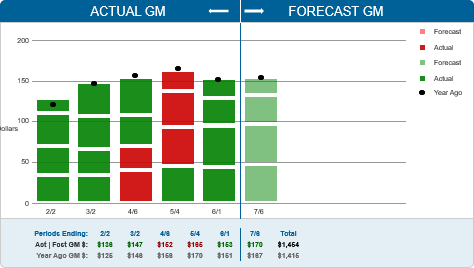 ACTUAL D.O.S.QTDUser Interface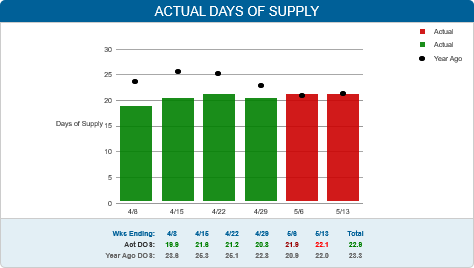 13 Week SpreadUser Interface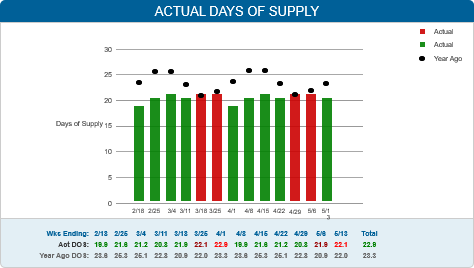 YTDUser Interface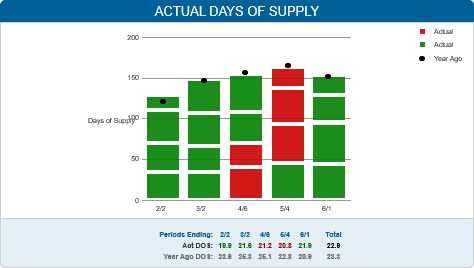 MastersMaster ListFooter
Header
Login Header
Alt Header
Secondary Menu (Ribbon)
Mouse Over BubbleFooterUser Interface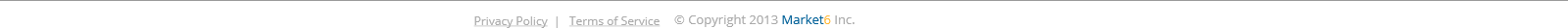 HeaderUser Interface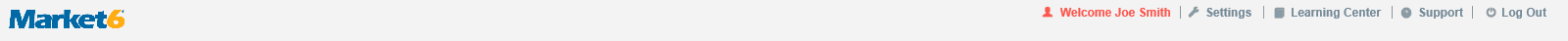 Learning CenterGreyUser Interface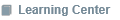 BlueUser Interface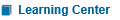 SettingsGreyUser Interface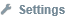 BlueUser Interface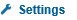 SupportGreyUser Interface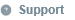 BlueUser Interface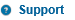 Log OutGreyUser Interface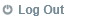 BlueUser Interface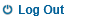 Change Password MenuVisibleUser Interface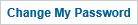 Login HeaderUser Interface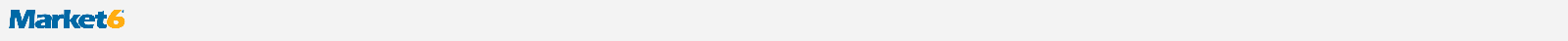 Alt HeaderUser InterfaceLearning CenterGreyUser InterfaceBlueUser InterfaceSettingsGreyUser InterfaceBlueUser InterfaceSupportGreyUser InterfaceBlueUser InterfaceLog OutGreyUser InterfaceBlueUser InterfaceChange Password MenuVisibleUser InterfaceSecondary Menu (Ribbon)User Interface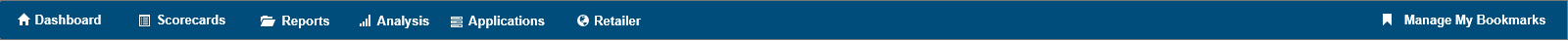 Scorecards ButtonInactiveUser Interface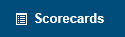 Mouse OverUser Interface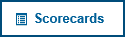 SelectedUser Interface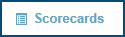 AnalysisInactiveUser Interface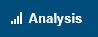 Mouse OverUser Interface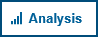 SelectedUser Interface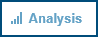 Reailer's TabInactiveUser Interface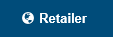 Moused OverUser Interface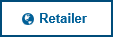 SelectedUser Interface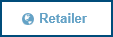 Dashboard ButtonInactiveUser Interface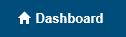 Moused OverUser Interface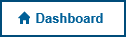 SelectedUser Interface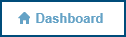 Reports ButtonInactiveUser Interface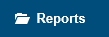 Moused OverUser Interface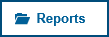 SelectedUser Interface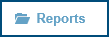 ApplicationsInactiveUser Interface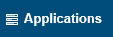 Mouse OverUser Interface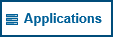 SelectedUser Interface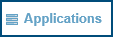 Manage My BookmarksWhiteUser Interface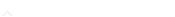 Light BlueUser Interface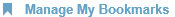 Scorecards MenuVisibleUser Interface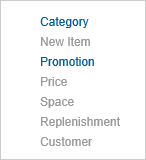 Reports MenuVisibleUser Interface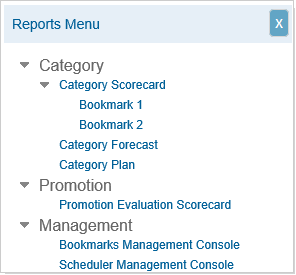 Mouse Over BubbleUser Interface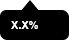 